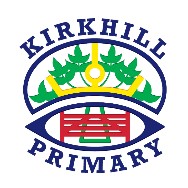 Curricular AreaTasks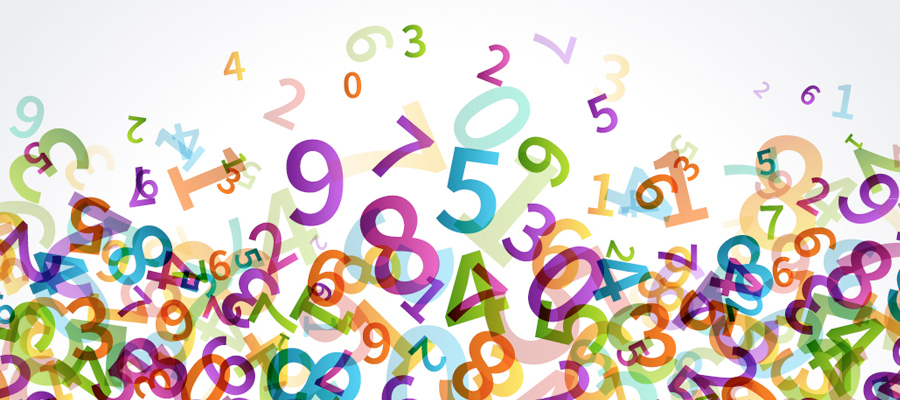 We are learning to identify halves.Activity: http://www.snappymaths.com/counting/fractions/interactive/halfornotimm/halfornotimm.htm Activity: Half not Half Sheet 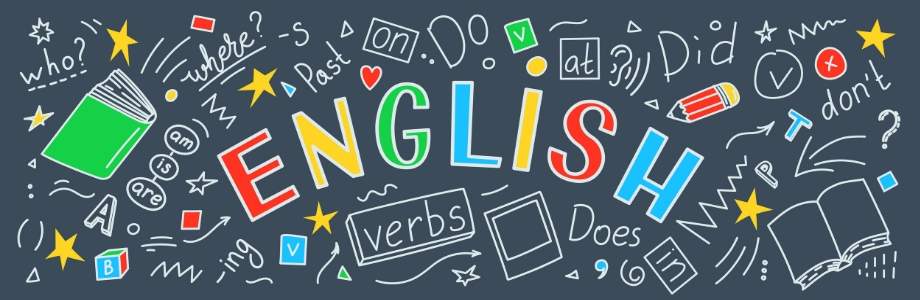 Activity:  Common Words Practise: Rainbow WritingPractise the  following Common words:                                       a  at the I  in   itan   is    and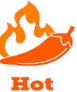           Pick two of these common words. Can you write a sentence with them?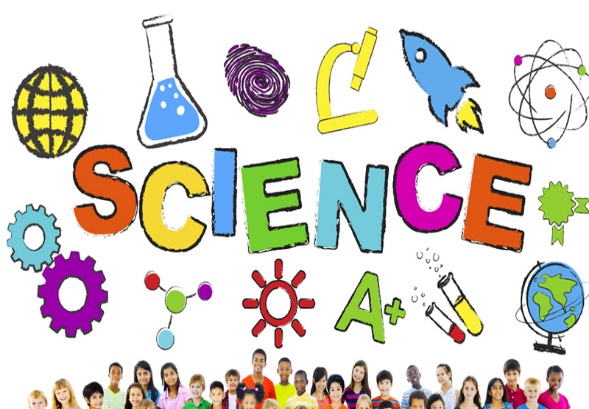 HWB: Listen to the book ‘Brave as can be: A Book of Courage’https://www.youtube.com/watch?v=_i4L2mITBfETalk about a time when different family members felt scared or worried and they had to be brave. Brave when going for a job interview, going somewhere you didn’t know anyone etc) ‘What did you do to be brave?’ Learner should draw a picture of a time they were brave.